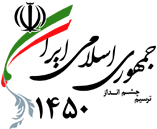  دستورالعمل نگارش مقاله علمی نام و نام خانوادگی نویسنده اول1، نام و نام خانوادگی نویسنده دوم2*، نام و نام خانوادگی نویسنده سوم 31 عنوان علمی نویسنده، نام دانشگاه یا مرکز تحقیقاتی، نام دانشکده، آدرس 2 عنوان علمی نویسنده، نام دانشگاه یا مرکز تحقیقاتی، نام دانشکده، آدرس3 عنوان علمی نویسنده، نام دانشگاه یا مرکز تحقیقاتی، نام دانشکده، آدرس*پست الکترونیکی نویسنده مسئول: corresponding@airaft2020.irچکیدهاین الگو چگونگی نگارش مقالات علمی در اولین کنفرانس چشم‌انداز جمهوری اسلامی ایران در ۱۴۵۰ را بیان می‌کند. هر یک از مقالات باید با یک چکیده که در آن کلمات کلیدی در انتها آورده شده است شروع شود. چکیده مقاله حداکثر باید شامل ۱۵۰ کلمه باشد. چکیده مقاله خود را در این قسمت می‌توانید تایپ نمایید تا مستقیما از الگو پیروی نماید. چکیده مقاله همچنین بایستی بر طبق الگوی موجود در سایت به طور جداگانه آماده شده و همراه مقاله کامل از طریق سایت کنفرانس ارسال گردد.کلمات کلیدی: کلمه اول؛ کلمه دوم؛ کلمه سوم؛ کلمه چهارم؛ کلمه پنجممقدمهمقالات علمی حاصل تحقیقات علمی خصوصا در مراجع دانشگاهی و بعضا در مراجع تحقیقی در صنعت هستند. این مقالات غالبا در حوزه‌های فناورانه و در سطح بین‌المللی قابل طرح هستند و از نتایج تحقیقات روز دنیا بهره می‌برند. در این گونه مقالات مرور منابع روز و مرتبط حائز اهمیت است و بیان تمایز کار صورت گرفته نسبت به کار دیگران ضروری است. مقالات علمی در کلیه محورهای مشخص شده در کنفرانس قابل ارائه و پذیرش خواهد بود.الگوی حاضر دستورالعمل مربوط به نگارش مقاله علمی در اولین همایش علمی چشم‌انداز جمهوری اسلامی ایران ۱۴۵۰ است که در اسفند ماه سال جاری با حمایت جامعه بزرگ علمی و صنعتی ایران برگزار می‌شود. نویسندگان عزیز در ارسال مقالات علمی خود دستورالعمل حاضر را ملاک کار قرار دهند تا هماهنگی لازم با ساختار مقالات حاصل شود. مسئولیت عدم رعایت قوانین تعیین شده مستقیما به عهده نویسنده بوده و بدیهی است در صورت پذیرفته نشدن مقاله به دلایل عدم رعایت این مشخصه‌ها جای اعتراضی باقی نخواهد ماند.مقالات بایستی صرفا به صورت آنلاین و تنها از طریق سایت کنفرانس بارگذاری شوند. برای این منظور با استفاده از نام کاربری و رمز عبوری که در هنگام ارسال چکیده در سایت همایش ایجاد شده است وارد سیستم شده و دستورالعمل‌های موجود در صفحه ارسال مقاله را دنبال نمایید. بدیهی است که در ورود برای اولین بار لازم است که نام کاربری و رمز ورود در سایت ایجاد شود. ضمنا به مقالات ارسال شده از طریق ایمیل به هیچ عنوان ترتیب اثر داده نخواهد شد. بخش‌ها و زیر بخش‌هابخش‌ها و زیر بخش‌های مقاله برای ایجاد انسجام و تقسیم‌بندی مطالب برای درک بهتر موضوع توسط خواننده ضروری است. در مقاله علمی این بخش‌ها باید به فراخور کار انجام شده به تشریح ایده و تمایز آن، روش تحقیق، ارائه نتایج و نهایتا تفسیر دستاوردها بپردازند.بخش‌ها و زیر بخش‌ها به صورت پیوسته همانند الگوی حاضر شماره‌گذاری می‌شود. وقتی از الگوی حاضر استفاده می‌شود، به صورت خودکار شماره‌گذاری انجام شده و نیازی به شماره‌گذاری دستی توسط نویسنده نخواهد بود. بنابراین توصیه می‌شود، مقاله خود را در همین متن تایپ و ایجاد کنید.در هر حال عناوین بخش‌ها باید با استفاده از فونت بی‌نازنین سایز ۱۴ بولد تایپ شوند.زیر بخش‌هاایجاد زیر بخش‌ها با استفاده از Heading 2 صورت می‌گیرد. زیر بخش‌ها با فونت ۱۴ بی‌نازنین تایپ شوند. برای اینکه شماره‌گذاری به صورت خودکار انجام شود، از همین الگو استفاده کنید.زیر-زیر بخش‌هازیر-زیر بخش‌ها توسط Heading 3 ایجاد می‌شوند. فونت بی‌نازنین سایز ۱۳ بولد و ایتالیک است.روابط ریاضی، شکل‌ها، جدول‌ها و مراجعبخش‌های بالا و پایین فرمول‌ها، شکل‌ها و جداول به کار رفته با یک فاصله مناسب از سایر بخش‌های متن جدا می‌گردد.  فرمول‌هافرمول‌های ریاضی بزرگ و یا مهم باید به صورت جداگانه از متن تایپ شوند. اما فرمول‌های کوچک و مختصر که اختصاص فضای جداگانه برای آن مناسب نیست می‌توانند در خلال متن آورده شوند. فرمول‌هایی که به صورت جدا از متن نوشته شده باید شکل پیوسته شماره‌گذاری شوند. فرمول‌ها بایستی به صورت متقارن در صفحه مقاله قرار گیرند. جهت تایپ روابط ریاضی استفاده از نرم‌افزار Math type مجاز است. نمونه‌ای از شکل صحیح نوشتن فرمول در زیر آورده شده و با شماره (1) مشخص شده است.	.	(1)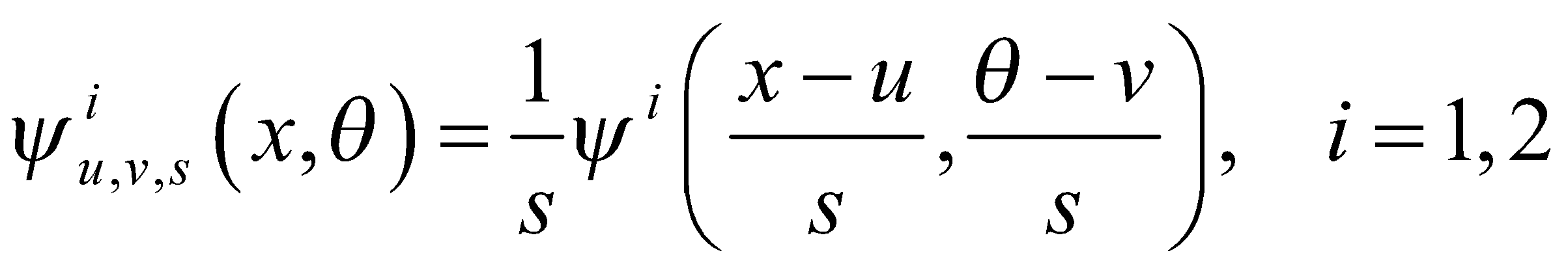 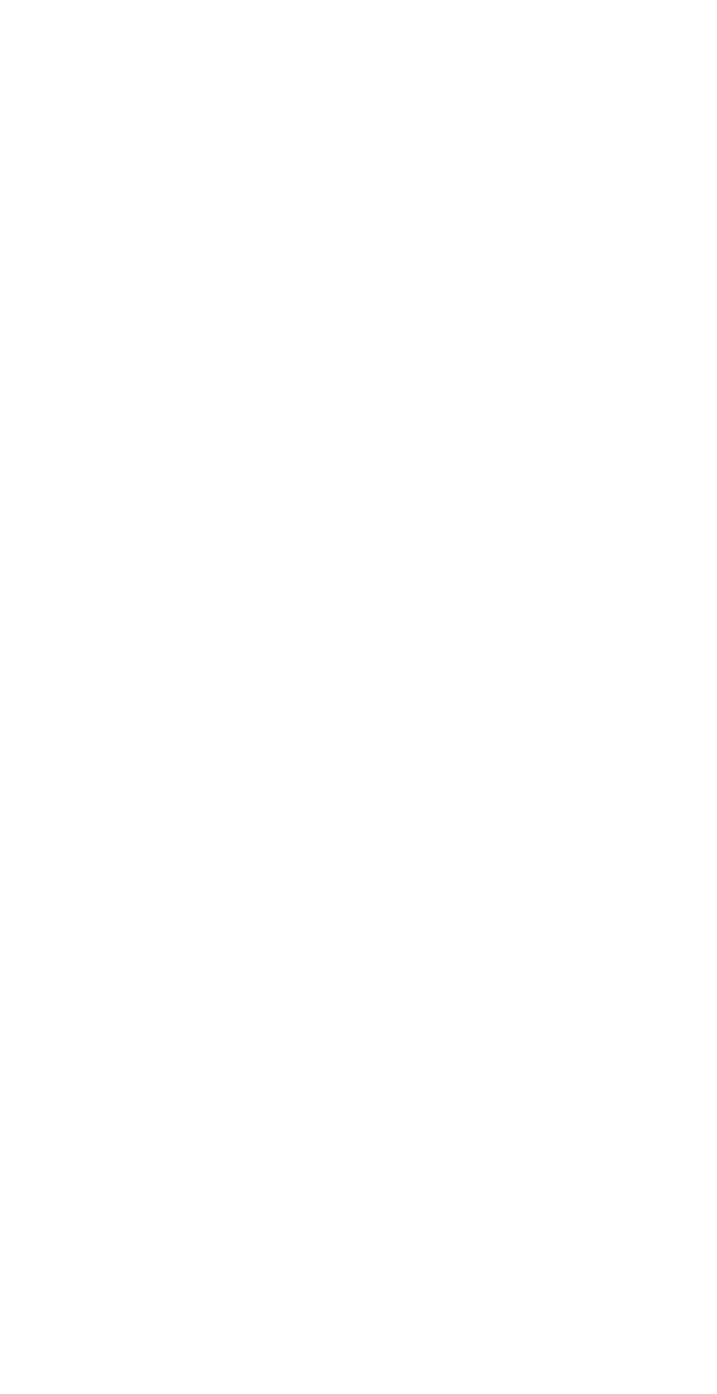 پارامترهای داخل فرمول همگی باید در زیر آن معرفی شوند.شکل‌هالازم است تمامی نمودارها، گراف‌ها و شکل‌ها با وضوح کافی و حجم مناسب ارائه شوند. از بکارگیری شکل با حجم زیاد خودداری شود زیرا حجم مقاله را بی‌مورد افزایش می‌دهد و ممکن است در زمان بارگذاری از حجم مجاز بزرگتر شود. همچنین ضخامت خط‌های به کار رفته در شکل‌ها باید به گونه‌ای باشد که مانع از خوانا بودن آن نگردد. تمامی شکل‌ها باید به صورت متقارن در وسط صفحه نشان داده شوند. تمامی نوشته‌های درون شکل‌ها باید خوانا باشند.توضیحات مربوط به تمامی شکل‌ها باید در قسمت پایین آن‌ها و با فونت بولد بی‌نازنین ۱۰ نوشته شوند. هر شکلی که از مراجع دیگر برداشت شده در عنوانش مرجع داده شود. شکل (1) لوگوی کنفرانس را نشان می‌دهد.شکل 1. لوگوی کنفرانسجداول لازم است تمامی جدول‌ها به صورت متقارن نسبت به گوشه‌های عمودی صفحه قرار بگیرند. عناوین جدول‌ها نیز در قسمت بالای آن و با فونت بولد بی‌نازنین ۱۰ تایپ شوند. جدول‌ها نیز باید به صورت پیوسته شماره‌گذاری شوند.به عنوان نمونه جدول (1) نحوه تشکیل جداول در مقاله را نشان می‌دهد. هر جدولی که از مراجع برداشت شده در عنوانش مرجع لازم دارد.جدول 1. دسته بندی عوامل ]مرجع[ارجاع به شکل‌ها، جدول‌ها و فرمول‌هابرای ارجاع دادن به یک رابطه، شکل و یا جدول خاص در متن مقاله باید شماره مربوط به آن فرمول، شکل و یا جدول در پرانتز ذکر شود. برای مثال فرمول (1) و یا جدول (1). سایر اطلاعاتتعداد صفحاتیک مقاله کامل بایستی حداکثر در ۸ صفحه و با رعایت الگوی حاضر تنظیم گردد. به عبارت دیگر اگر با بکارگیری الگوی حاضر صفحات از ۸ تجاوز کرد، اقدام به تغییر الگو نشود و بجای آن سعی شود که با حذف برخی مطالب غیر ضروری تعداد صفحات رعایت گردد. کمیته برگزار کننده همایش از پذیرفتن مقاله‌هایی با بیش از ۸ صفحه خودداری خواهد کرد. مهلت ارسال مقالات کاملتمامی مقالات باید حداکثر تا پایان روز ۲۲ بهمن ماه ۱۳۹۹ به دبیرخانه همایش به صورت آنلاین و از طریق وبسایت همایش  ارسال شوند. برای این منظور از طریق ثبت‌نام و ایجاد نام کاربری و رمز عبور در هنگام ارسال چکیده وارد سیستم شده و دستورالعمل‌های ذکر شده در بخش ارسال مقاله کامل را دنبال نمایید. حجم فایلحجم فایل‌های ارسالی نباید از ۲ مگابایت بیشتر شود. در صورت بروز هرگونه مشکل فنی حین ارسال مقالات به صورت آنلاین فورا مراتب را از طریق ایمیل با دبیرخانه همایش در میان بگذارید.مراجعبرای مشخص نمودن شماره مرجع در متن مقاله از علامت کروشه استفاده کنید. برای مثال ]1[ بیانگر مرجع شماره یک است. جهت استفاده بهینه از فضای در اختیار گذاشته می‌توانید از فونت‌های کوچکتر جهت تایپ مراجع استفاده نمایید. لطفا دقت نمایید که کوچکترین فونت مجاز در این قسمت ۱۰ می‌باشد. به عنوان مثال از چگونگی نگارش مراجع ژورنالی، کنفرانسی و کتاب‌ها به قسمت زیر توجه نمایید. Y. Kurylov, M. Amabili, "Polynomial versus trigonometric expansions for nonlinear vibrations of circular cylindrical shells with different boundary conditions", Journal of Sound and Vibration 329, 1435–1449 (2010).S. Mallat, A Wavelet Tour of Signal Processing, Academic Press, New York, 1998.F. Young, M. K. Cheng, S. M. Weng and K. L. Lee, “Nonlinear vibration analysis of a FGM plate with viscoelastic core”, Proceedings of the 10th International Conference on Vibration Problems, Prague, Czech Republic, September 5-8 (2011). ضریب تاثیرضریب عدم قطعیتعامل کلیدی000000A000000B000000C	000	000D